VÝZKUMNÝ ÚSTAV ROSTLINNÉ VÝROBY v.v.i.Drnovská 507161 06 Praha 6-Ruzynětelefon: 233 022 111IČO: 00027006 DIČ: CZ00027006Objednávka číslo OB-2023-00000582Dodavatel	Číslo objednávky uvádějte na faktuře, jinak nebude faktura proplacenaMALINA s.r.o., Hotel Avion, Kladenská 96/115, Praha 6,160 00, IČO: 26687160, DIČ: CZ26687160Položka	Množství Jednotka	Popis	Cena(včetně DPH)Ubytování účastníků mezinárodní k...	25 ks	Ubytování účastníků mezinárodní 121200konference, 3 noci, 1600 Kč za noc, 50Kč místní poplatek121200í Vložit položkuVyřizuje:	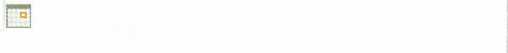 Fakturujte:Výzkumný ústav rostlinné výroby v.v.i. Drnovská 507 161 06 Praha 6IČO: 00027006 DIČ: CZ 00027006 Bank.spojení: 25635061/0100